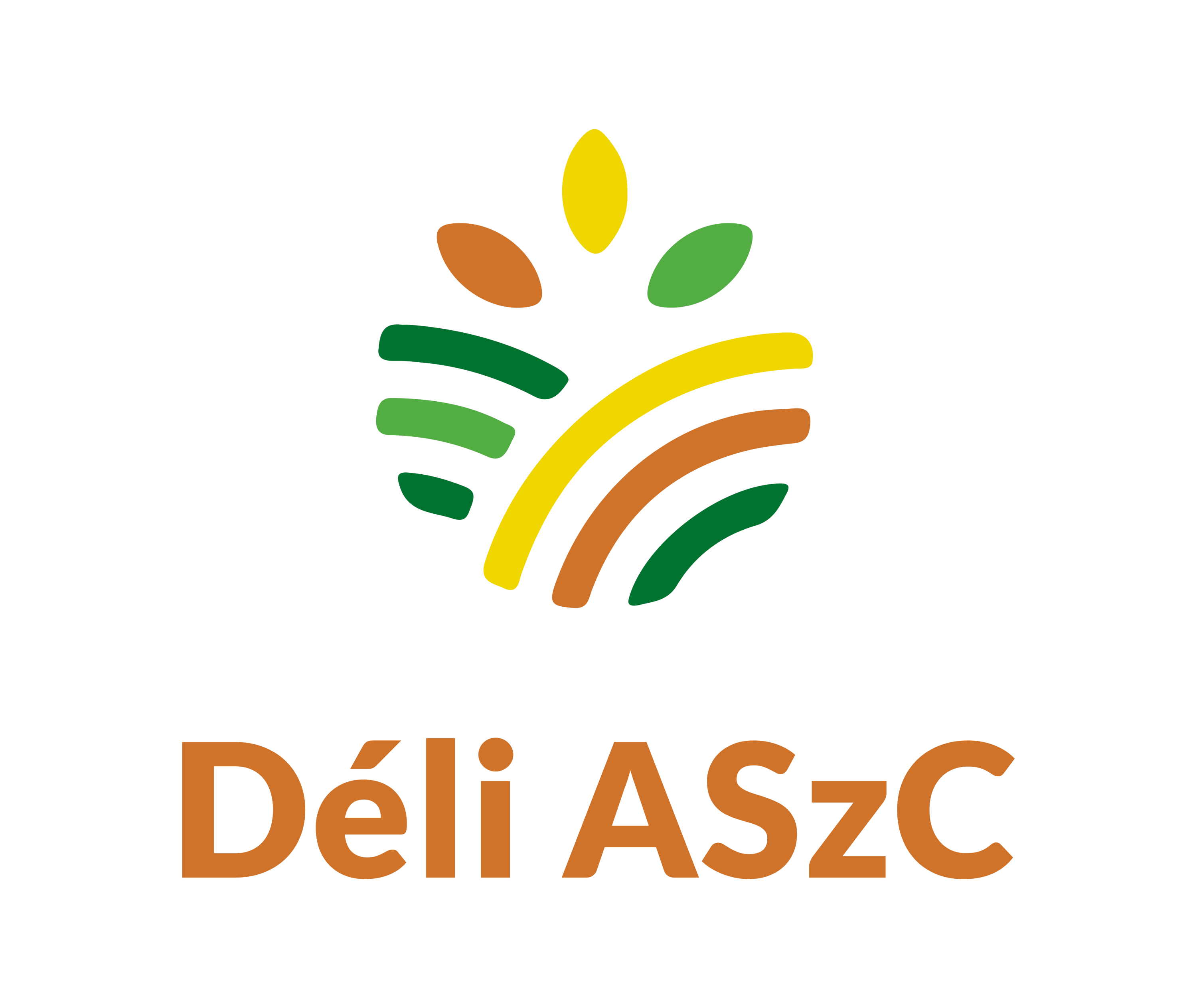 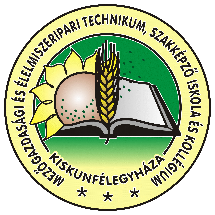 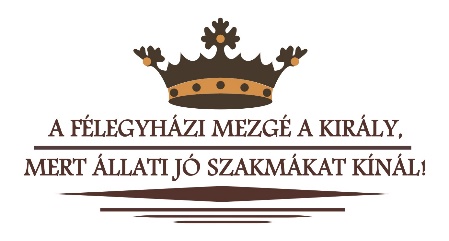 Szakmáink, képzéseink és kódjaikSzak, szakmaKódTechnikumi képzések (9-12. évfolyam)Technikumi képzések (9-12. évfolyam)Technikumi képzések (9-12. évfolyam)Mezőgazdasági technikum0901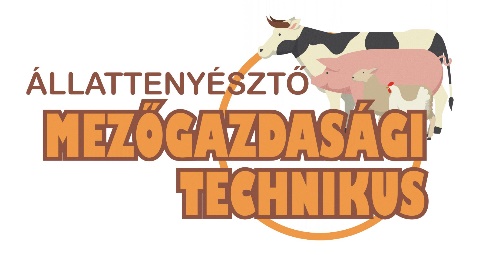 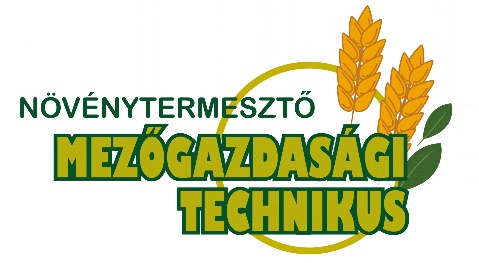 Állattenyésztő vagy Növénytermesztő technikus szakmairánnyal (13. évf.)0901Húsipari technikum0902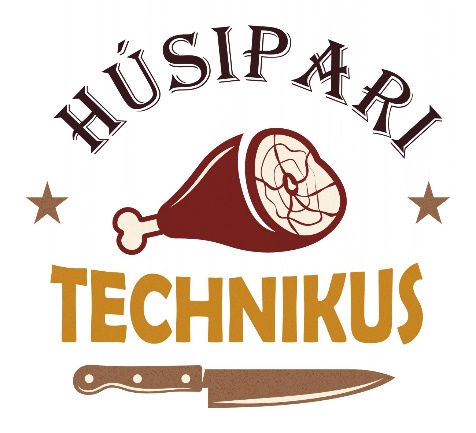 Az élelmiszeripari szakmacsoport szakmáit alapozza meg, Húsipari technikus szakmairánnyal (13. évf.)0902Sütő- és cukrászipari technikum0903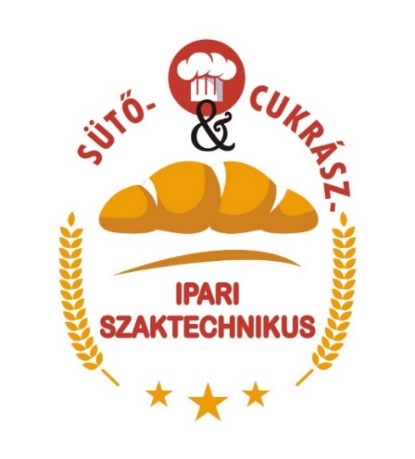 Az élelmiszeripari szakmacsoport szakmáit alapozza meg, Sütő- és cukrászipari technikus szakmairánnyal (13. évf.)0903Élelmiszer-ellenőrzési technikum0904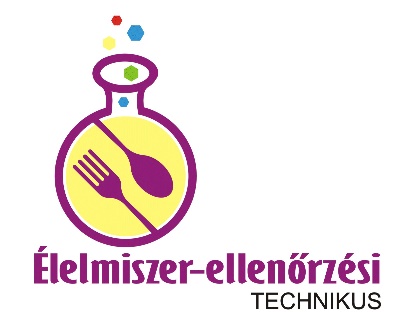 Az élelmiszeripari szakmacsoport szakmáit alapozza meg, élelmiszer-ellenőrzési technikus szakmairánnyal (13. évf.)0904Szakképzések (9-11 évfolyam):Szakképzések (9-11 évfolyam):Szakképzések (9-11 évfolyam):Mezőgazdasági szakmacsoport:Mezőgazdasági szakmacsoport:Mezőgazdasági szakmacsoport:Lovász0905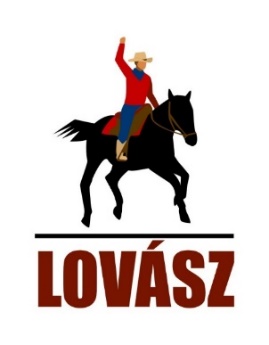 (Gazda alapozással. A KIFIR-ben Gazda szakmaként jelölik – ezen a néven került be az új szakmajegyzékbe!)0905Növénytermesztő0905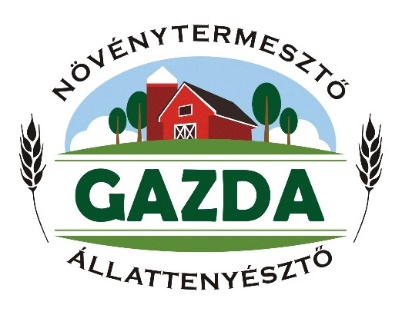 (Gazda alapozással)0905Állattenyésztő0905(Gazda alapozással)0905Élelmiszeripari szakmacsoport:Élelmiszeripari szakmacsoport:Élelmiszeripari szakmacsoport:Pék-Cukrász0909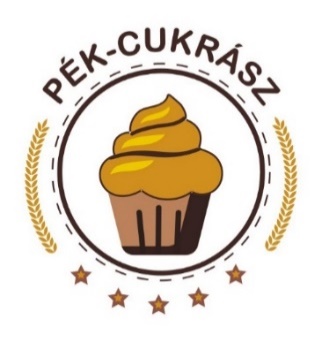 Pék0908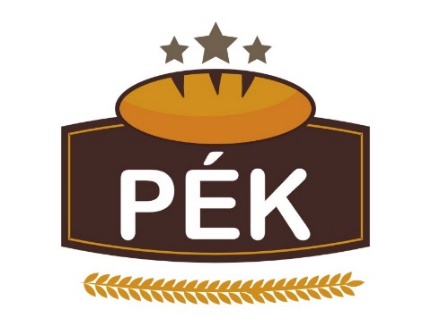 Hentes és húskészítmény-készítő0907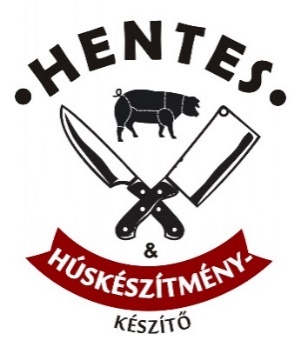 Édességkészítő0906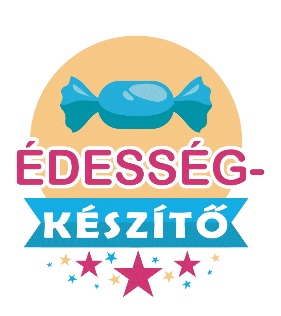 